روابط استطلاعات المجموعة الثانيةمالاستبيانالرابطالفئة المستهدفةالباركود1استبانة الخريجينhttps://cutt.us/TaTUZ خرجين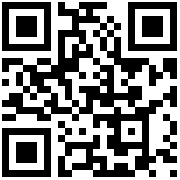 2استبانة جهة توظيف الخريجينhttps://cutt.us/0goDZ جهات توظيف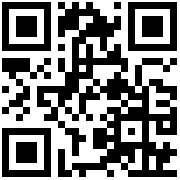 3استبانة تقويم برنامجhttps://cutt.us/Xw75fطلبة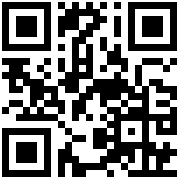 4استبانة تقويم خبرة الطالب / الطالبةhttps://cutt.us/nW1rN طلبة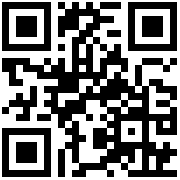 5استبانة تقييم مدى جودة الخدمات والأنشطة الطلابيhttps://cutt.us/7Zk1m طلبة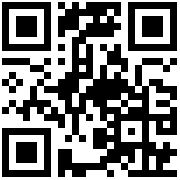 6استبانة تقييم مدى جودة خدمات الارشاد الاكاديمي والمهني والنفسيhttps://cutt.us/SlUvu طلبة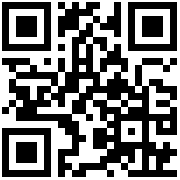 7استبانة استطلاع آراء الموظفين / الموظفات بجامعة الامير سطام بن عبد العزيزhttps://cutt.us/IfEZ0 موظفين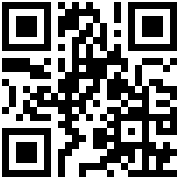 